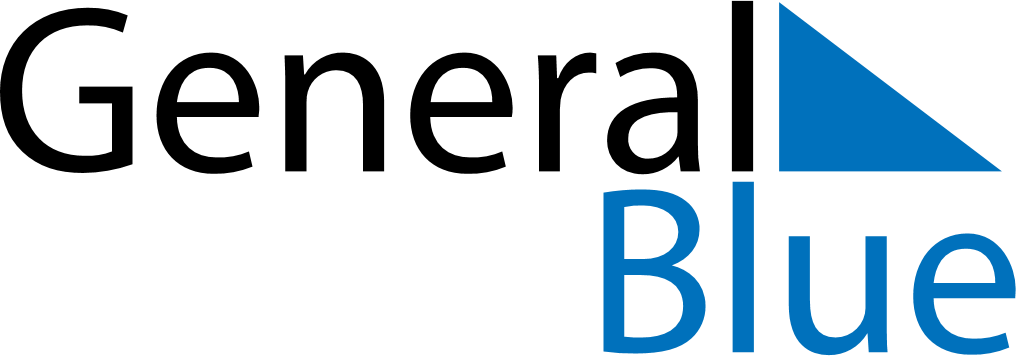 May 2021May 2021May 2021May 2021May 2021May 2021VaticanVaticanVaticanVaticanVaticanVaticanSundayMondayTuesdayWednesdayThursdayFridaySaturday1Saint Joseph the Worker2345678910111213141516171819202122232425262728293031NOTES